โครงสร้างองค์การบริหารส่วนตำบลหน้โคก                     ฝ่ายบริหาร                              ฝ่ายนิติบัญญัติ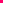 